East Cowes Sailing Club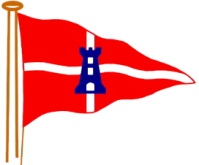           			   Race to Lymington     for Marlowe Cup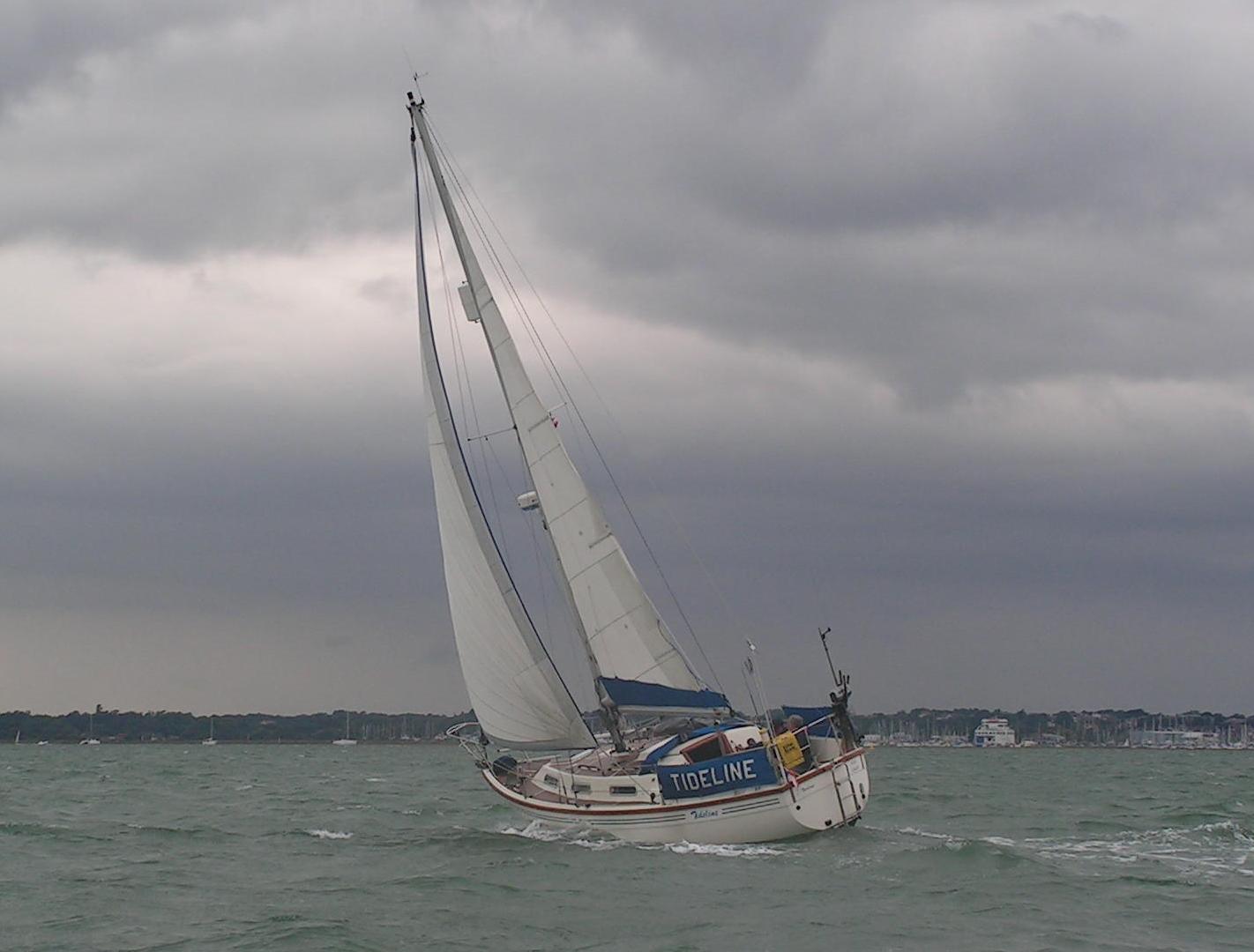 Saturday 19 May 2018Start at Shrape Line at 1300 b.s.t.Entries to RC Sailing by 17 May 2018Sailing Instructions with Course available onFriday 18 May 2018No pre-booked block berthingIndividual boats make own arrangements.